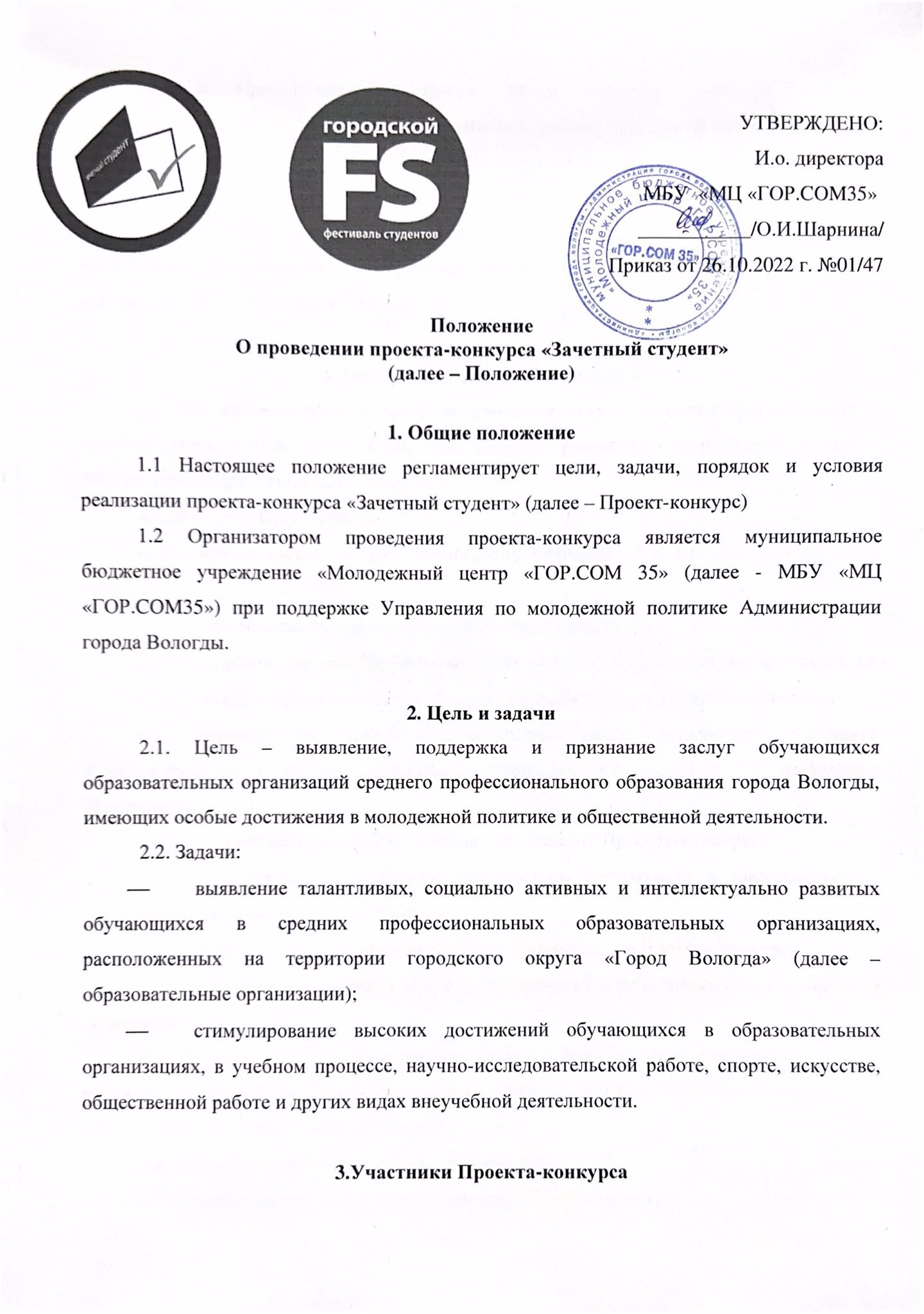 		3.1. В Проекте-конкурсе имеют право принимать участие студенты профессиональных образовательных организаций, расположенных на территории города Вологды, имеющие по итогам промежуточных аттестаций оценки "4" и "5" и представившие документы, предусмотренные пунктом 5.2 настоящего Положения.		3.2. Участники Проекта-конкурса несут полную ответственность за достоверность представляемой информации. В случае нарушения требований участник исключается из списка участников Проекта-конкурса.4. Организация Проекта-конкурса4.1. Для организации и проведения Проекта-конкурса создается организационный комитет (далее – Оргкомитет). Свою деятельность Оргкомитет осуществляет по адресу: 160000, г. Вологда, улица Козленская, д. 2.4.2. Функции Оргкомитета:осуществление общего руководства подготовкой и проведением Проекта-конкурса,определение сроков проведения Проекта-конкурса;координация проведения отборочных этапов в образовательных организациях;прием и рассмотрение пакета документов на участие в Проекте-конкурсе;рассмотрение, оценка представленного пакета документов участников Проекта-конкурса с учетом требований, предусмотренных пунктом 5.2 настоящего Положения;осуществление информирования о реализации Проекта-конкурса;организация и проведение зрительского голосования в информационно-телекоммуникационной сети «Интернет»;определение и объявление не более 10 финалистов Проекта-конкурса;формирование состава жюри на отборочный этап и финал Проекта-конкурса не менее 5 человек.4.3.  Координатор Проекта-конкурса: Андреева Яна Сергеевна, руководитель центра развития студенческого самоуправления МБУ «МЦ «ГОР. СОМ 35», контактный телефон 8(900)541-95-80, e-mail: gorcom35@mail.ru4.4. Функции Координатора Проекта-конкурса:прием пакета документов участников Проекта-конкурса;подведение итогов этапов Проекта-конкурса;иные полномочия, предусмотренные настоящим Положением. Порядок проведения Проекта-конкурсаПриём документов осуществляется с 26 октября по 10 ноября 2022 года в МБУ "МЦ "ГОР.COM 35" по адресу: г. Вологда, ул. Козлёнская, д. 2.Участнику Проекта-конкурса необходимо выполнить следующие действия:Собрать и предоставить пакет документов:характеристика участника Проекта-конкурса с места учебы, заверенную руководителем образовательной организации; согласие на обработку персональных данных по форме согласно приложениям №№1, 2, 3, 4;копия зачетной книжки, подтверждающую наличие не более двух оценок «удовлетворительно» по итогам двух последних промежуточных аттестаций;портфолио участника Проекта-конкурса (оформляется в виде электронной презентации: дипломы, грамоты, благодарственные письма, подтверждающие участие в олимпиадах, творческих конкурсах, спортивных соревнованиях, волонтерской и (или) общественной деятельности);Сделать публикацию  на личной странице в социальной сети  «ВКонтакте» на тему: «Я – Зачётный студент» (описательная часть с фотографиями, подтверждающими активную студенческую деятельность) с хештегом #горком35 #зачетныйстудент2022;Подготовить  видеоролик на тему «Пять правил зачётного студента»,  минимальное разрешение картинки - 480 x 360 для 4:3, 480 x 272 для 16:9; максимальная продолжительность видеоролика - 2 минуты. Материалы отправляются на почту:  gorcom35@mail.ru с темой: «Видео «Зачетный студент» от А.А. Иванова» до 10 ноября 2022 года.	Все материалы, направленные в адрес Оргкомитета обратно не возвращаются и не рецензируются.Сроки проведения Проекта-конкурса: 26 октября по 7 декабря 2022 г.Для привлечения участников к Проекту-конкурсу Организатор проводит информационную кампанию, используя СМИ, рассылку информационных писем, рекламу в социальных сетях и др. Проект-конкурс  «Зачетный студент» проводится в несколько этапов по календарному плану:		Финал Проекта-конкурса «Зачетный студент»:		Проводится в формате очных выступлений участников перед жюри конкурса (члены оргкомитета и представители молодежных объединений города Вологды) и состоит из нескольких заданий:		Конкурс «Я – зачетный студент!» - визитная карточка, презентация участниками Проекта-конкурса своих лидерских качеств, интересов, достижений в творческой форме (не более 4 минут). В презентации необходимо использовать предмет-символ, наиболее ярко отражающий будущую профессию финалиста.		Критерии оценки:оригинальное представление профессии и личных достижений;яркость и зрелищность выступления;полнота презентации участника Проекта-конкурса;соответствие предмета-символа профессии финалиста;соблюдение регламента конкурса.	Максимальная оценка: 5 баллов.Порядок выступления конкурсантов определяется жеребьевкой.		Конкурс видеороликов «StudLife» - марафон видеороликов финалистов (не более 2 минут).		Критерии оценки:позитивные направленность и содержание программы;оригинальность идеи;исполнительский уровень;эстетическое (форма одежды, наличие единого атрибута во внешнем виде участников) и звуковое содержание.	Максимальная оценка: 5 баллов.		Конкурс «ПрофЗачёт!» - моделирование ситуации собеседования участников по направлению их обучения, на выявление лидерских и профессиональных качеств финалистов Проекта-конкурса. Участник проходит собеседование с реальными представителями предприятий города Вологды, отвечая на их вопросы. 		Критерии оценки:умение быстро ориентироваться в нестандартной ситуации;ораторское искусство, красноречие;широкий спектр знаний о своей будущей профессии.	Максимальная оценка: 5 баллов.Порядок выступления конкурсантов определяется жеребьёвкой.Подведение итогов Проекта-конкурса      	6.1. Подведение итогов Проекта-конкурса осуществляется в день проведения финала Проекта-конкурса.       	6.2. Определение победителя проводится путем суммирования баллов, набранных участниками Проекта-конкурса во всех испытаниях финала Проекта-конкурса.         	6.3. Победителем Проекта-конкурса определяется один участник, которому присуждается звание «Зачетный студент- 2022».        	6.4. Жюри определяет победителей номинаций Проекта – конкурса. Название номинаций предоставляются Оргкомитетом.              6.5. Итоги Финала  оформляется протоколом, который подписывают члены Жюри.          6.5.  Победителю и победителям в номинациях Проекта-конкурса вручаются Дипломы.          6.6.  Все участники получают свидетельства участника Проекта-конкурса «Зачетный студент» на территории города Вологды.               6.7. Итоги Проекта-конкурса подлежат опубликованию в газете «Вологда.РФ», размещению на официальном сайте Администрации города Вологды, МБУ «МЦ «ГОР.COM 35» в информационно-телекоммуникационной сети «Интернет».Приложение № 1к Положению о проекте-конкурсе 
«Зачетный студент» , утвержденного приказом от 26.10.2022г. №01/47Согласие на обработку персональных данных (для несовершеннолетних)Я, нижеподписавшийся _________________________________________________________,(Ф.И.О. законного представителя)паспорт _____________________________, выдан «_____»____________  ____ года ____________________________________________________________________, проживающий по адресу_______________________________________________________________________________________________________________________________в соответствии со ст. 9 федерального закона № 152-ФЗ «О защите персональных данных» даю согласие на обработку моих персональных данных и персональных данных несовершеннолетнего оператору – муниципальному бюджетному учреждению «Молодежному центру «ГОР.СОМ 35», г. Вологда, ул. Козленская, 2, даю согласие для информирования и участия несовершеннолетнего_____________________________________________________________________________(Ф.И.О. несовершеннолетнего, дата рождения)в проекте-конкурсе «Зачетный студент» и распространяется на следующую информацию: фамилия, имя, отчество, паспортные данные, фотоизображение, видеозапись, сведения об образовании: наименование профессиональной образовательной организации, группа/курс; контактный телефон, адрес электронной почты, сведения о награждениях и поощрениях.Настоящее согласие предоставляется на осуществление любых действий в отношении моих персональных данных и персональных данных несовершеннолетнего, которые необходимы или желаемы для достижения указанных выше целей, включая (без ограничения) сбор, систематизацию, накопление, хранение, уточнение (обновление, изменение), использование, а также осуществление любых иных действий с персональными данными с учетом федерального законодательства.В случае неправомерного использования предоставленных мною персональных данных согласие отзывается моим письменным заявлением.Согласие дается на неопределенный срок и может быть в любой момент мной отозвано путем письменного заявления.«____» ___________ 2022 года  ____________   ____________________________                                                                                                                                            (подпись)                                 (Ф.И.О. лица, давшего согласие)Приложение № 2к Положению о проекте-конкурсе 
«Зачетный студент» , утвержденного приказом от 26.10.2022г. №01/47Согласиена обработку персональных данных, разрешенных субъектом персональных данныхдля распространения(для несовершеннолетних)Я,________________________________________________________________нижеподписавшийся,                                               (Ф.И.О. законного представителя)______________ года рождения, постоянно проживающий(ая) по адресу: ____________________________________________________________________________________,паспорт ___________________________________________, выдан «____» ________________ года, ____________________________________________________________________________________, являюсь законным представителем субъекта персональных данных: _____________________________________________________________________________________(Ф.И.О. несовершеннолетнего, дата рождения)руководствуясь ст. 9, ст. 10.1 Федерального закона от 27 июля 2006 года № 152-ФЗ «О персональных данных», в целях участия в проекте-конкурсе «Зачетный студент» даю согласие МБУ «МЦ «ГОР.СОМ 35» на обработку в форме распространения моих персональных данных и персональных данных несовершеннолетнего .Категории и перечень моих персональных данных, на обработку в форме распространениякоторых я даю согласие:Персональные данные: фамилия, имя, отчество и иных личных качествах, носящих оценочный характер.Биометрические персональные данные: фотографическое изображение; видеоматериалы.Условия и запреты на обработку вышеуказанных персональных данных (ч. 9 ст. 10.1Федерального закона от 27.07.2006 N 152-ФЗ «О персональных данных») (нужное отметить):      не установлено      устанавливаю запрет на передачу (кроме предоставления доступа) этих данных оператором неограниченному кругу лиц      устанавливаю запрет на обработку (кроме получения доступа) этих данныхнеограниченным кругом лиц       устанавливаю условия обработки (кроме получения доступа) этих данных неограниченным кругомлиц:________________________________________________________________________.Настоящее согласие действует со дня его подписания до дня отзыва в письменной форме.«____» ___________ 2022 года  ____________   ____________________________                                                                                                                                            (подпись)                                 (Ф.И.О. лица, давшего согласие)Приложение № 3к Положению о проекте-конкурсе 
«Зачетный студент» , утвержденного приказом от 26.10.2022г. №01/47Согласие на обработку персональных данных (для совершеннолетних)Я, _____________________________________________________________________,(Ф.И.О.)паспорт _____________________________, выдан «_____»____________  ____ года ____________________________________________________________________, проживающий по адресу_____________________________________________________________________________________________________________________В соответствии со ст. 9 федерального закона № 152-ФЗ «О защите персональных данных» даю согласие на обработку моих персональных данных оператору – муниципальному бюджетному учреждению «Молодежному центру «ГОР.СОМ 35»,г. Вологда, ул. Козленская, 2.Согласие дается мною для информирования и участия в проекте-конкурсе «Зачетный студент», и распространяется на следующую информацию: фамилия, имя, отчество, паспортные данные, фотоизображение, видеозапись, сведения об образовании: наименование профессиональной образовательной организации, группа/курс; контактный телефон, адрес электронной почты, название организации (места работы), сведения о награждениях и поощрениях.Настоящее согласие предоставляется на осуществление любых действий в отношении моих персональных данных, которые необходимы или желаемы для достижения указанных выше целей, включая (без ограничения) сбор, систематизацию, накопление, хранение, уточнение (обновление, изменение), использование, а также осуществление любых иных действий с персональными данными с учетом федерального законодательства.В случае неправомерного использования предоставленных мною персональных данных согласие отзывается моим письменным заявлением.Согласие дается на неопределенный срок и может быть в любой момент мной отозвано путем письменного заявления.«____» ___________ 2022 года    ___________   ____________________________                                                                                                                                                   (подпись)                                 (Ф.И.О. лица, давшего согласие)Приложение № 4к Положению о проекте-конкурсе 
«Зачетный студент» , утвержденного приказом от 26.10.2022г. №01/47Согласиена обработку персональных данных, разрешенных субъектом персональных данныхдля распространения(для совершеннолетних)Я,________________________________________________________________нижеподписавшийся, (Ф.И.О.)______________ года рождения, постоянно проживающий(ая) по адресу: ____________________________________________________________________________________,паспорт ___________________________________________, выдан «____» ________________ года, ____________________________________________________________________________________, в соответствии со ст. 10.1 Федерального закона от 27.07.2006 года № 152-ФЗ «О персональных данных», в целях участия в проекте-конкурсе «Зачетный студент» даю согласие МБУ «МЦ «ГОР.СОМ 35» на обработку в форме распространения моих персональных данных.Категории и перечень моих персональных данных, на обработку в форме распространениякоторых я даю согласие:Персональные данные: фамилия, имя, отчество и иных личных качествах, носящих оценочный характер.Биометрические персональные данные: фотографическое изображение; видеоматериалы.Условия и запреты на обработку вышеуказанных персональных данных (ч. 9 ст. 10.1Федерального закона от 27.07.2006 N 152-ФЗ «О персональных данных») (нужное отметить):      не установлено      устанавливаю запрет на передачу (кроме предоставления доступа) этих данных оператором неограниченному кругу лиц      устанавливаю запрет на обработку (кроме получения доступа) этих данныхнеограниченным кругом лиц       устанавливаю условия обработки (кроме получения доступа) этих данных неограниченным кругомлиц:________________________________________________________________________.Настоящее согласие действует со дня его подписания до дня отзыва в письменной форме.«____» ___________ 2022 года    ___________   ____________________________                                                                                                                                                   (подпись)                                 (Ф.И.О. лица, давшего согласие)ДатаНазваниеОписаниеЗаявочный этапЗаявочный этапЗаявочный этап26 октября – 10 ноябряСбор, предоставление  пакета документовУчастники формируют пакет необходимых документов, предусмотренных пунктом 5.2. настоящего Положения.Заочный этапЗаочный этапЗаочный этап10 ноябряОрганизационное собраниеСобрание участников с координатором Проекта-конкурса. 
Фотосессия конкурсантов и обсуждение организационных моментов. С 10:00  14 ноября до 18:00 18 ноябряЗрительское голосование «Народный студент»По итогам зрительского голосования среди участников Проекта-конкурса выбирается победитель в номинации «Народный студент». Итоги зрительского голосования не влияют на общий итог Проекта-конкурса.Голосование проходит на сайте МБУ «МЦ «ГОР.COM35».В период с 14 ноября по 18 ноябряМероприятия на командообразованиеПредполагаемые варианты мероприятий: веревочный курс или игры на сплочение и выявление лидерских качеств.Отборочный этапОтборочный этапОтборочный этапВ период с 14 ноября по 18 ноября(Точная дата и место проведения сообщается участникам не позднее 5  дней до проведения)«Зачётное мероприятие»Участникам Проекта-конкурса необходимо в своем учебном заведении провести опрос на тему «Досуг студентов» и исходя из результатов (запроса), организовать мероприятие. Далее, происходит публичный отчет об организованном мероприятии, где участники представляют результаты исследования, методическую разработку мероприятия, фото и видео материалы конкурсной комиссии. Публичный отчёт пройдёт в период с 14 по 18 ноября. Критерии оценки мероприятия будут объявлены участникам за неделю до публичного отчёта.В период с 21 ноября по 23 ноября(Точная дата и место проведения сообщается участникам не позднее 5  дней до проведения) «Зачётный экзамен»Участникам Проекта-конкурса представляется 20 вопросов, направленных на интеллектуальную зрелость, широту знаний, эрудированность. Не позднее 24  ноябряЗаседание ОргкомитетаОргкомитет оценивает представленные портфолио и характеристики участников Проекта-конкурса. По итогам работы Оргкомитета заполняется протокол с общим рейтингом результатов включающих оценки портфолио, характеристики, итоги этапов конкурса «Зачетного мероприятия» и «Зачётного экзамена».Исходя из общей таблицы результатов, определяются не более 10 участников Проекта-конкурса, прошедших в финал.Не позднее 24 ноябряОбъявление итогов отборочного этапаПубликуется список финалистов Проекта-конкурса. Участники финала определяются на заседании Оргкомитета отборочного этапа Проекта-конкурса.В финал проходят не более 10 участников.Подготовительный этапПодготовительный этапПодготовительный этап24 ноября – 6  декабряПодготовка к финалуУчастники финала Проекта-конкурса готовятся к испытаниям, предусмотренным пунктом 5.6 настоящего Положения:организуются встречи с координатором  проекта-конкурса;назначаются репетиции для участников финала Проекта-конкурса.ФиналФиналФиналНе позднее 7 декабряФинал Проекта-конкурсаЭтапы на выявление у конкурсантов умения и навыков организации публичных выступлений. Презентация лидерских качеств, демонстрация достижений студенческого лидера и профессиональных качеств (пункт 5.6).